（別紙様式１－２）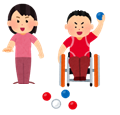 １　学校名２　学年・人数　　　　第　　学年　　名　（男子　　名・女子　名）　クラス数　　３　希望日　　　※　実施要項の［３　派遣期間］をご確認のうえ、ご記入ください。※希望日をもとに講師と日程調整を行います。調整がつかない場合は再度希望を伺う場合がありますのでご了承ください。　※事前に実施要項４～８の内容をご理解のうえ、申請してください。締切り日：令和６年４月11日（木）必着住　　　所〒〒電話番号FAX番号学校長名担当者名校長・教頭・主幹教諭・学年主任・担任・その他（　　　　　　　）※○で囲む